 小編來教你：零基礎入門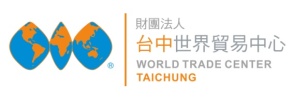         簡易廣告設計＊課程目標  小編不會做基礎廣告設計，可能發生設計師產出的作品與小編心中勾勒的畫面不同，讓宣傳圖不對文，  影響原有效益。若小編學會基礎設計，將能減少此問題的發生，更能夠與設計師溝通，也能自己產出廣  告圖即時更新粉絲專頁的最新動態，跟上時事話題！＊課程大綱1.AI的基本功能介紹2.快速鍵運用及介紹3.視覺設計構圖訓練4.基本物件圖形運用5.簡易廣告實戰產出＊師資介紹：徐曼妮 老師現任：慧雲創客有限公司  社群規劃師學歷：僑光科技大學 行銷與流通管理系經歷：1.福爾摩沙雲創基地/教育育成助理      2.福爾摩沙雲創學院/社群經理      3.福爾摩沙雲創學院/美工設計師＊開課日期：  第1梯次：108年7月11日(週四) 09:30-16:30共6小時  第2梯次：108年8月15日(週四) 09:30-16:30共6小時  第3梯次：108年9月5 日(週四) 09:30-16:30共6小時＊上課地點：台中世貿中心會議室 (台中市西屯區天保街60號)＊報名資格：對本課程有興趣者皆可＊課程收費： 每人新台幣3,000元整。＊繳費方式：  (1)即期支票：抬頭：財團法人台中世界貿易中心              (郵寄至：台中市40766西屯區天保街60號 人才培訓組) 。
              (2)郵局劃撥：帳號21190461（抬頭：財團法人台中世界貿易中心）。               (3)ATM轉帳：銀行代號：103 銀行：台灣新光商業銀行-永安分行,帳號：0949-10-000788-7
              (4)現金：報名後至本中心地下室B1培訓組辦公室繳交。  ※以上(2)(3)項繳款後請來電告知或將收據聯寫上「課程名稱、姓名」回傳，以利查核。＊諮詢專線: 04-23582271 ext 1056裴小姐  傳真至04-23589172-------------------------------------請沿虛線剪下-------------------------------------台中世界貿易中心網站：https://www.wtctxg.org.tw(開放線上報名)         開立發票　□個人　□公司班別：小編來教你：零基礎入門簡易廣告設計班別：小編來教你：零基礎入門簡易廣告設計報名梯次：第_______梯次報名梯次：第_______梯次公司名稱：公司名稱：統一編號：統一編號：電話(日)：傳真：聯絡地址：聯絡地址：姓名：職稱：最高學歷：手機：E-mail:E-mail:E-mail:E-mail: